What’s Your Favorite Food?Compiled by Cherice MontgomeryInstructions:Look at these pictures of food.  [Pizza, Sloppy Joe, Soup, Tacos]Find the number of your favorite food.Hop the number of your favorite food.  (Now spin if you chose pizza.  Clap if you chose a sloppy joe.  Slurp if you chose soup.  Rub your tummy if you chose tacos.) 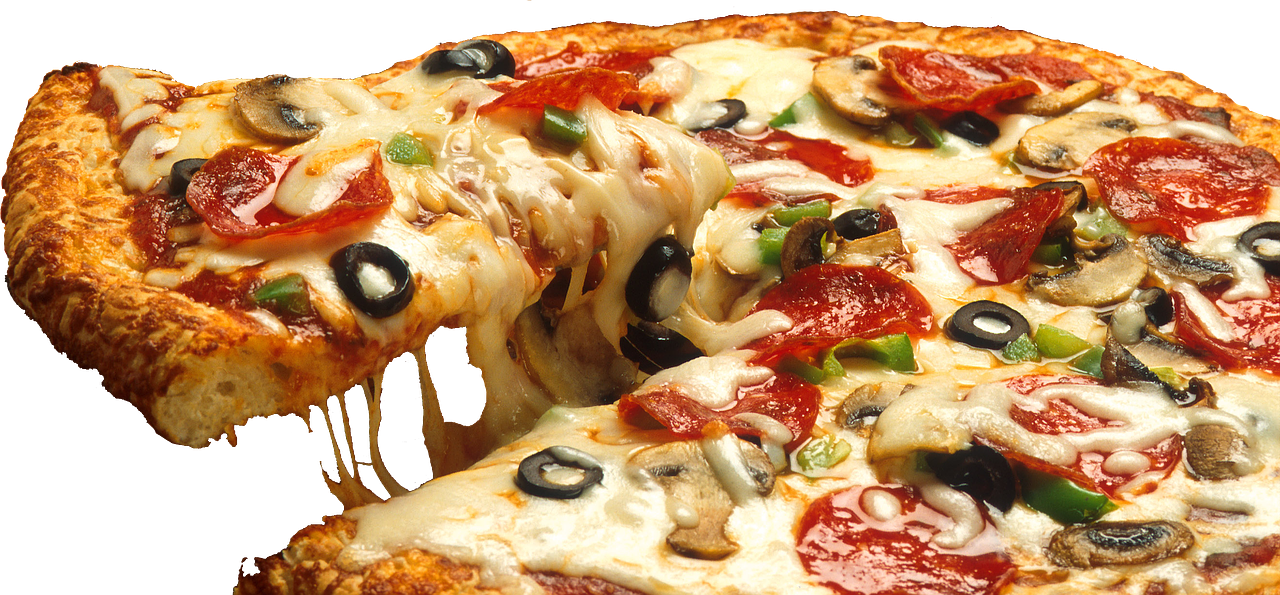 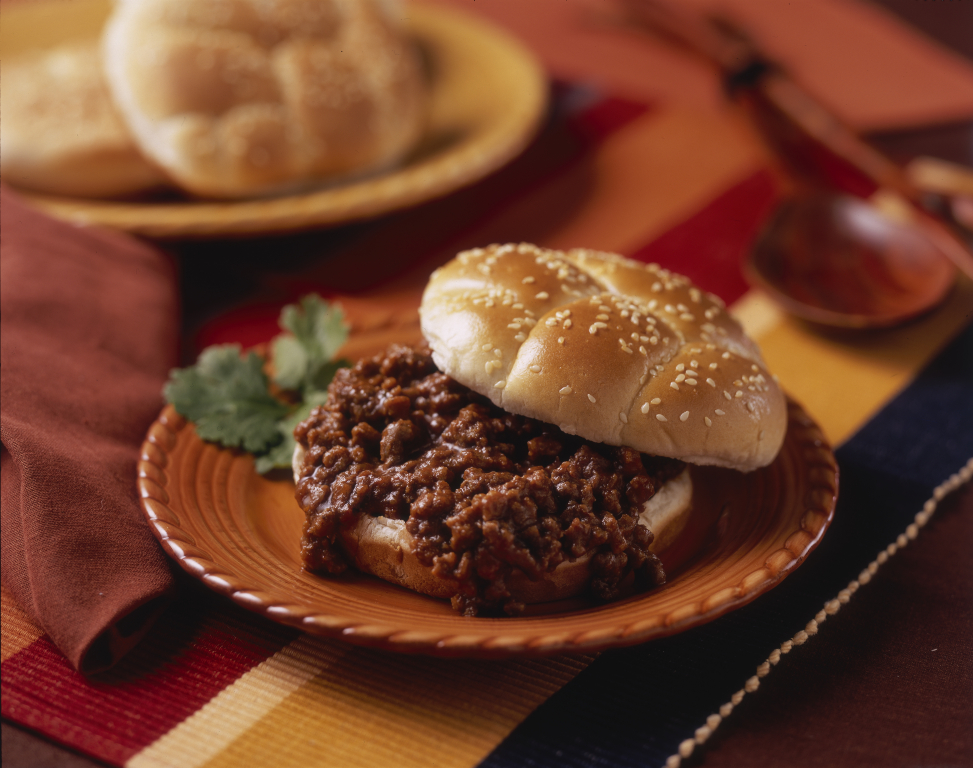 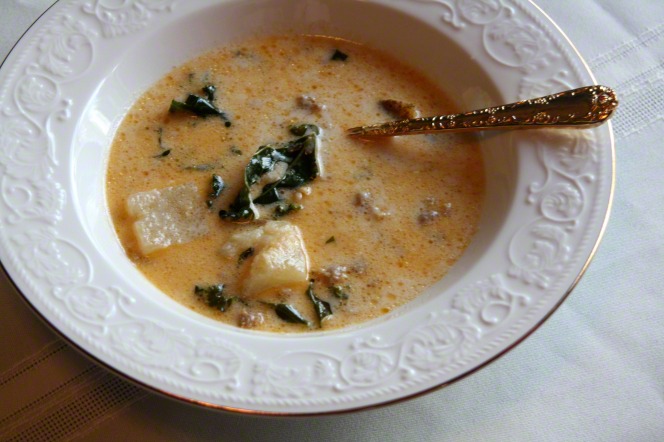 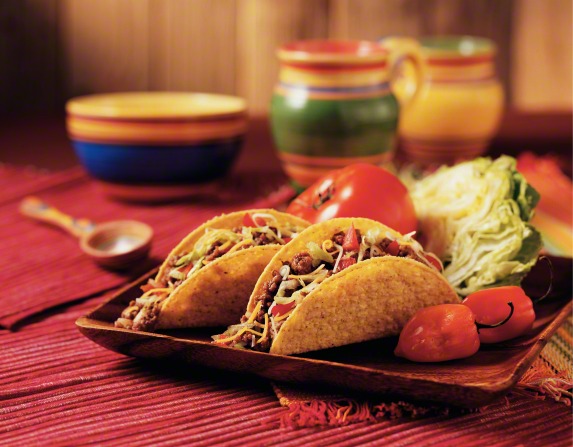 CreditsSloppy Joe:  LDS Media Library.  (n.d.).  Sloppy Joe.  Retrieved March 31, 2019, from https://www.lds.org/media-library/images/food-sloopy-joe-plate-276256?lang=eng&_r=1Soup:  LDS Media Library.  (n.d.). Soup.  Retrieved March 31, 2019, from https://www.lds.org/media-library/images/soup-927753?lang=eng&_r=1Supreme Pizza:  Skeeze.  (2015, Feb. 2).  Supreme pizza sliced cheese italian 619133.  Retrieved March 31, 2019, from https://pixabay.com/photos/supreme-pizza-sliced-cheese-italian-619133/  Used under a Pixabay License.  Free for commercial use.  No attribution required.Tacos:  LDS Media Library.  (n.d.).  Tacos.  Retrieved March 31, 2019, from https://www.lds.org/media-library/images/tacos-tomato-lettuce-peppers-276253?lang=eng&_r=1